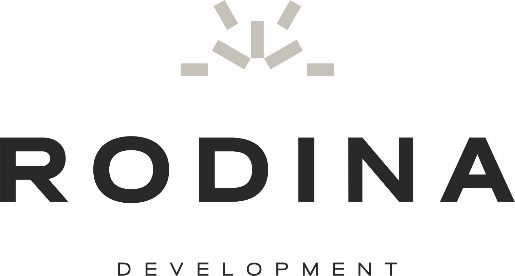 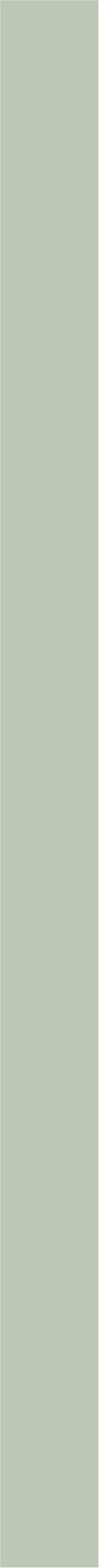 Исх.№ 32 от 01.04.2024г.Руководителям организацийУважаемые коллеги!ООО СЗ «Родина» приглашает Вас принять участие в тендере благоустройство территории на объекте капитального строительства: «Многоквартирные жилые дома ГП-1, ГП-2, ГП-3, в городе Тюмени (р-он оз.Песьяное). Второй этап строительства. Жилой дом ГП-3.1, 3.2.Условия и сроки проведения запроса предложений в электронной формеЗастройщик: ООО СЗ «Родина»;Технический заказчик: ООО «Куб»;Сроки производства работ: с 27.05.2024г. по 15.08.2024г.Дата начала подачи заявок: 01.04.2024г.;Дата окончания подачи заявок: 22.04.2024г.;Дата рассмотрения и оценки заявок: 03.05.2024г.Порядок подачи заявок: заявки принимаются на электронную почту tender@rodina-dom.ru Коммерческие предложения оформляются согласно требований Инструкции по проведению закупки к данному лоту.Одновременно сообщаем Вам, что данное письмо не является офертой и не может расцениваться как предложение к заключению договора.*Организатор тендера оставляет за собой право в отказе рассмотрения коммерческих предложений и заявки претендента, если их стоимость по сравнению с другими претендентами будет существенно отличаться.Уважаемые коллеги!ООО СЗ «Родина» приглашает Вас принять участие в тендере благоустройство территории на объекте капитального строительства: «Многоквартирные жилые дома ГП-1, ГП-2, ГП-3, в городе Тюмени (р-он оз.Песьяное). Второй этап строительства. Жилой дом ГП-3.1, 3.2.Условия и сроки проведения запроса предложений в электронной формеЗастройщик: ООО СЗ «Родина»;Технический заказчик: ООО «Куб»;Сроки производства работ: с 27.05.2024г. по 15.08.2024г.Дата начала подачи заявок: 01.04.2024г.;Дата окончания подачи заявок: 22.04.2024г.;Дата рассмотрения и оценки заявок: 03.05.2024г.Порядок подачи заявок: заявки принимаются на электронную почту tender@rodina-dom.ru Коммерческие предложения оформляются согласно требований Инструкции по проведению закупки к данному лоту.Одновременно сообщаем Вам, что данное письмо не является офертой и не может расцениваться как предложение к заключению договора.*Организатор тендера оставляет за собой право в отказе рассмотрения коммерческих предложений и заявки претендента, если их стоимость по сравнению с другими претендентами будет существенно отличаться.С уважением, директор П.С. Бронников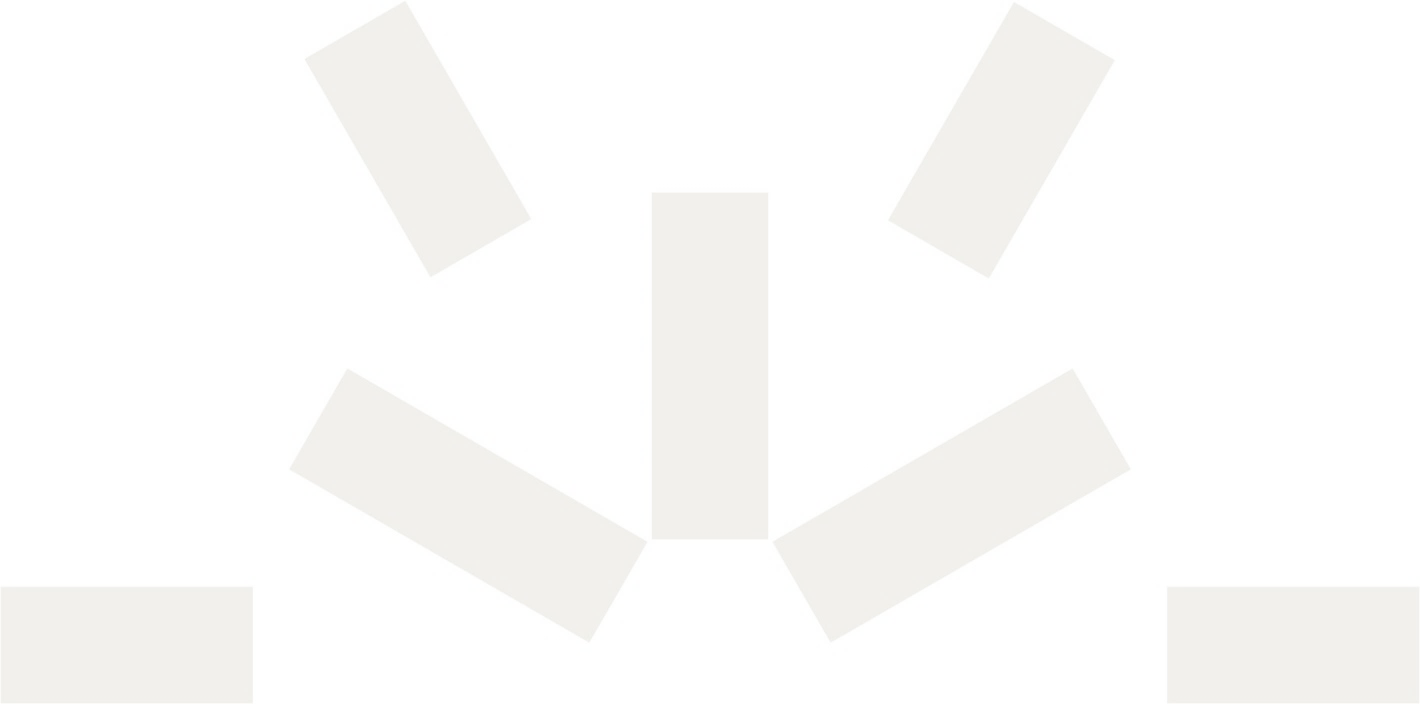 